Practice: Function Notation. Domain and Range.		Name: 			Date:Each of the following has at least one incorrect statement about domain and/or range. Correct mistakes.   			            b) 				      c)			               d)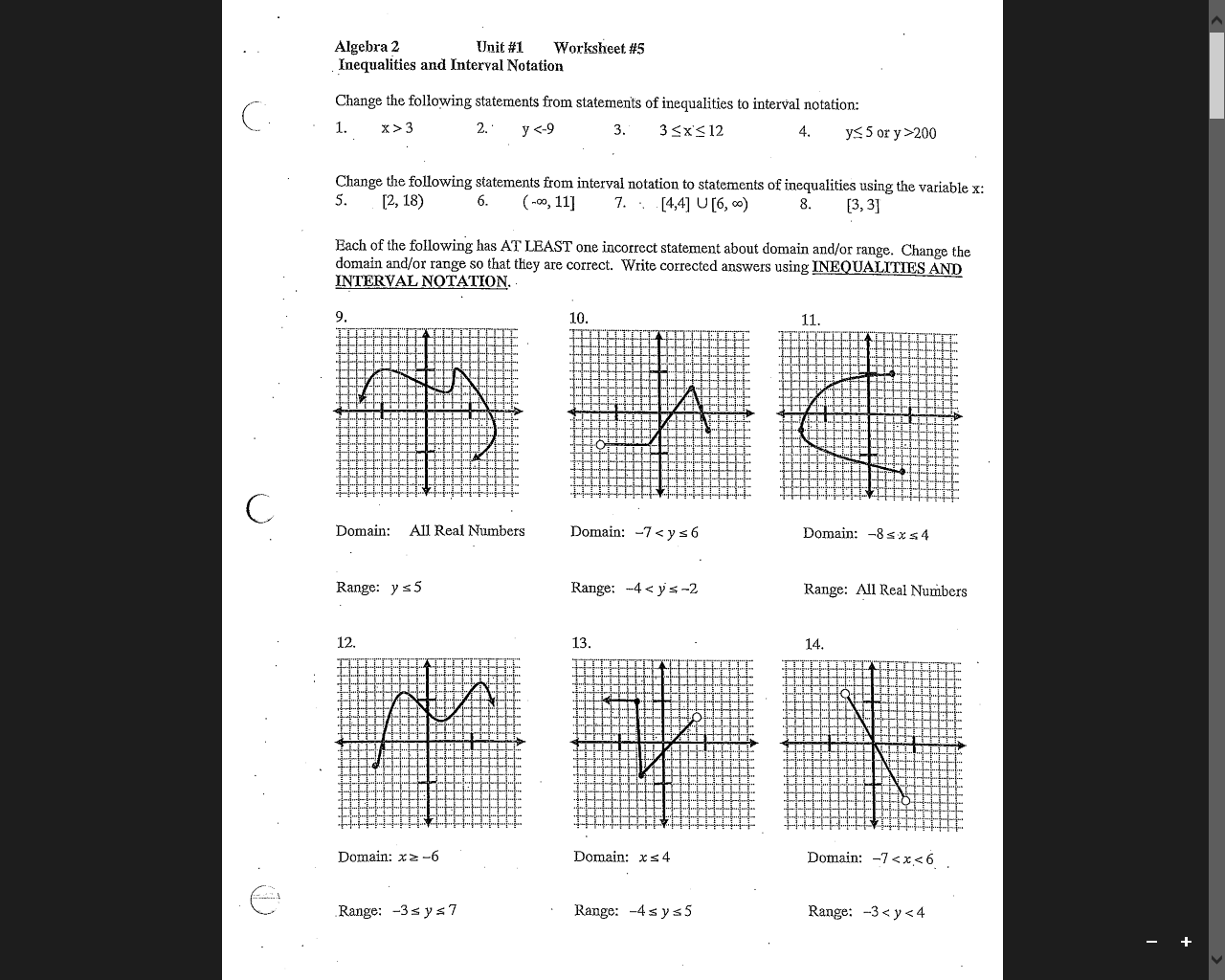 Consider the following functions ,and .  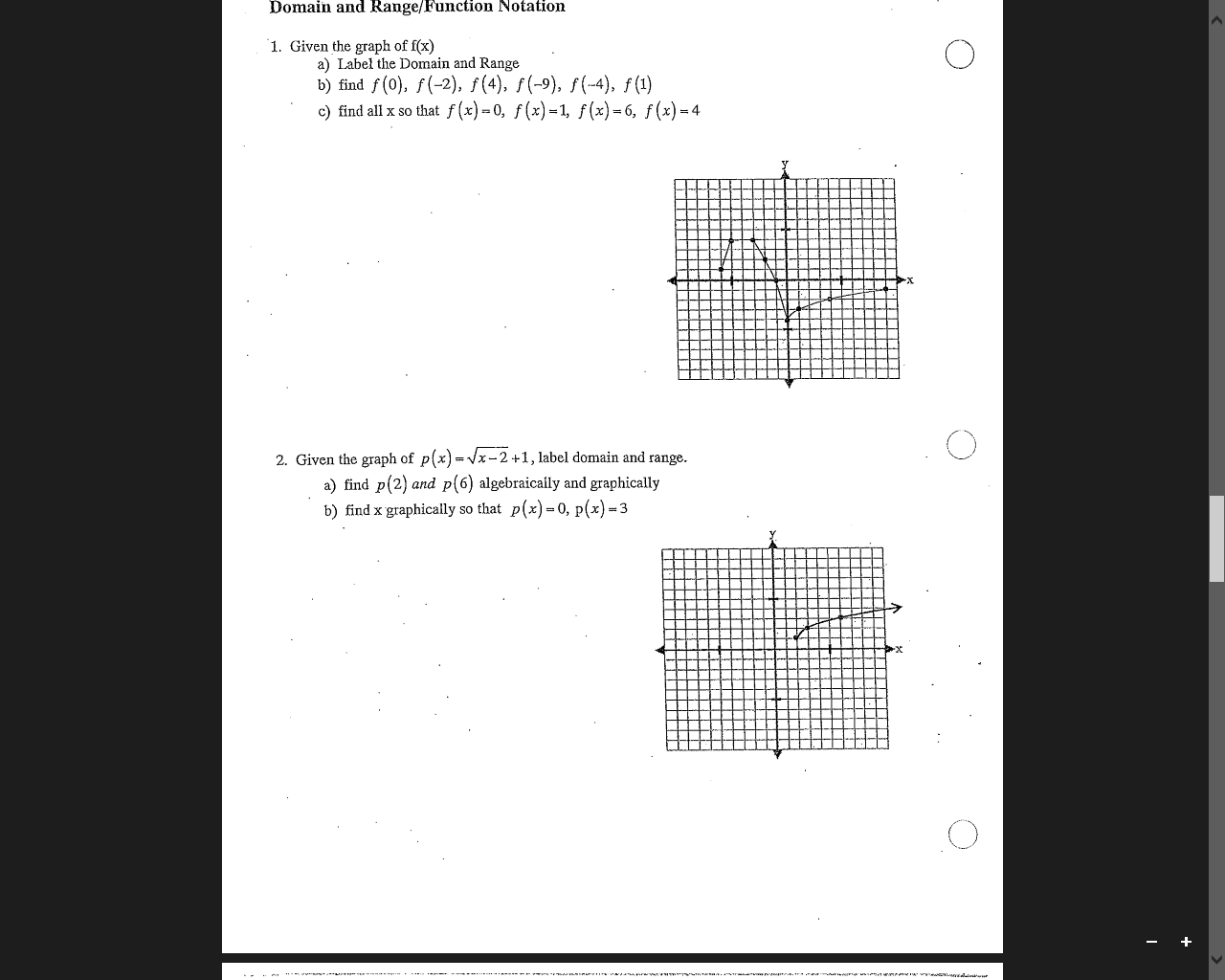 Consider the graph of   .  State the domain and range.Find  algebraically and graphically.Find x graphically so that .Consider the graph of the function below, determine the following output and input values.  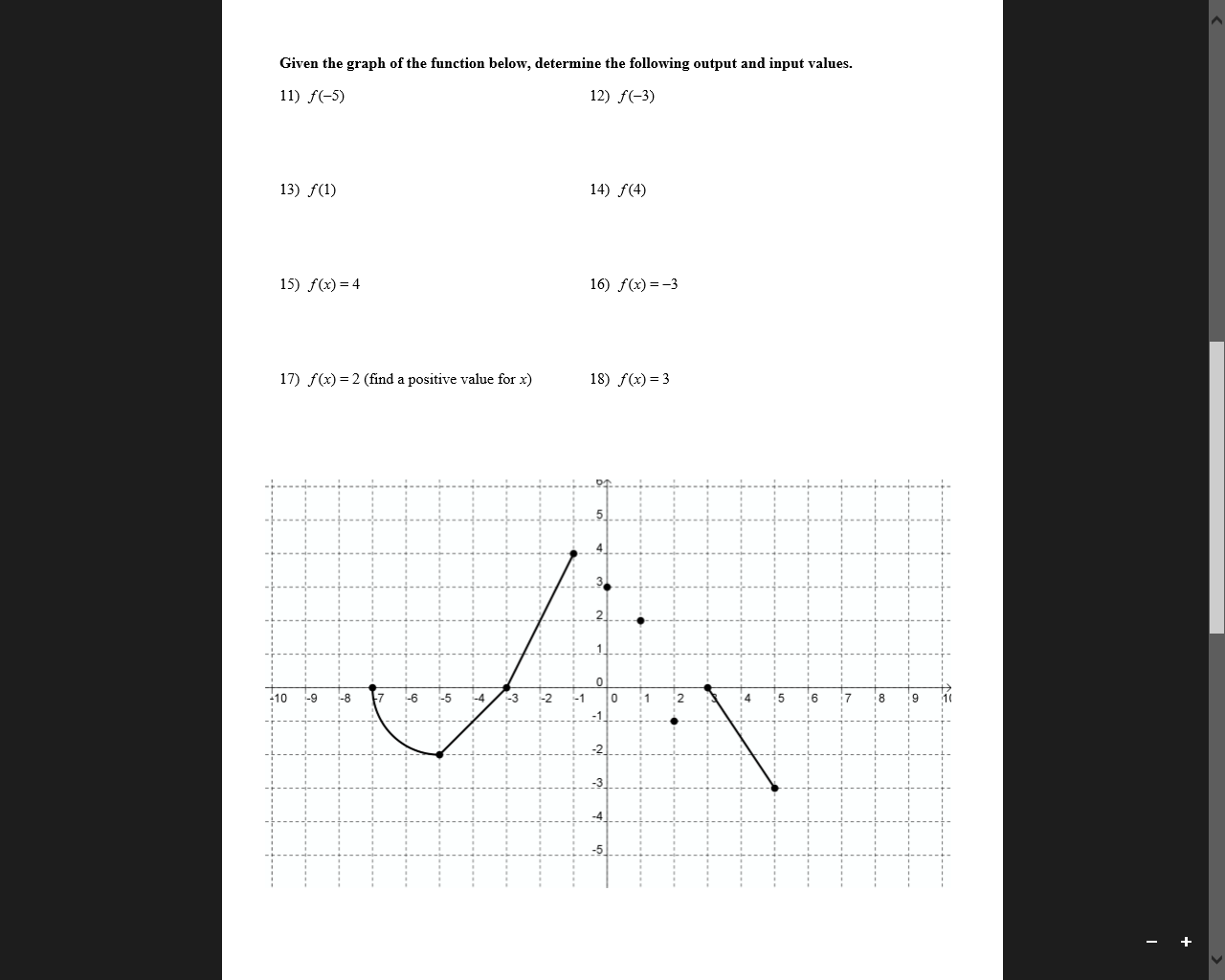 Domain: Domain:Domain: Domain:Range:Range: Range:  Range: Find Find Find Find Find Find Find a positive x so thatFind x so that (only positive value of x)